こんにちは！私たちは、　　　　　　　　　　　　　　　　　　　　　　　　　　　　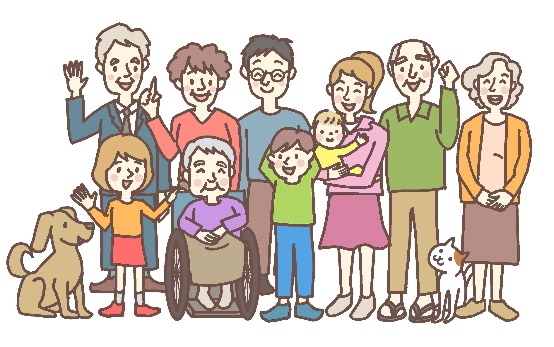 です！
　